On the Job: Careers Market Category: Research & Development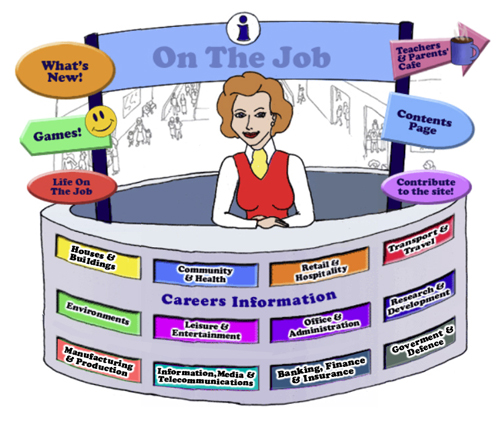 TeachersIntroductionWelcome to this website for Australian students in Years 5 - 12, their teachers and parents. The Design concept is based on the local Shopping Mall as students of this age are familiar with the Careers represented here. This initial concept broadened to include careers that they might have encountered outside the Shopping Mall eg. Local Government Inspector or FarmerThe website can be used as an individual activity for students or as a whole group. This Teacher’s Guide is for the whole class and is aligned to the Australian Curriculum and the General Capabilities. The JobsEach of the jobs listed has three sections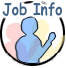 All content in the Job Info sections have been taken from The Job Guide. Under copyright laws and from the Job Guide’s website – this information can be used for Educational purposes.      
This content also encourages reading and therefore literacy but breaks down information into chunks and divided by “Did You Know?” segments. 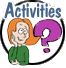 The Activities can be divided into two sections: Offline OnlineThe activities bring a fun element into learning. There are practical skills about the particular job eg. “How to build a beehive” [in the Beekeepers section] is an Offline activity. 

The Online activities include mostly free mobile apps, YouTube Videos, games and also WebQuest activities which provide students with Problem-Based Learning and the opportunity to use their Higher Order Thinking and Collaboration Skills. 
The Links provide students with access to Association websites for that particular Industry as well as links to examples of people within this job and their experiences. 
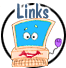 
Life on the Job is divided into three sections: 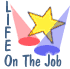 
Historic or Famous People 
Historic or Famous People are mostly famous Australians whose lives are usually investigated within the Australian Curriculum. Each person is researched and their lives summarised to give students an overview. There are links provided so students can investigate more fully themselves. At the end of the content information, students are given an activity to complete – mostly using the latest and free ICT tools available to increase their knowledge and capability. Indigenous Historic or Famous PeopleIndigenous Historic or Famous People are famous Australians whose lives are usually investigated within the Australian Curriculum. Each person is researched and their lives summarised to give students an overview. There are links provided so students can investigate more fully themselves. At the end of the content information, students are given an activity to complete – mostly using the latest and free ICT tools available to increase their knowledge and capability. Real Life People
Real Life People’s stories are provided here. Parents can submit their job and show students their educational journey to achieve employment within their job category. Alignment with the Australian CurriculumCurriculum Area: Australian Curriculum: General Capabilities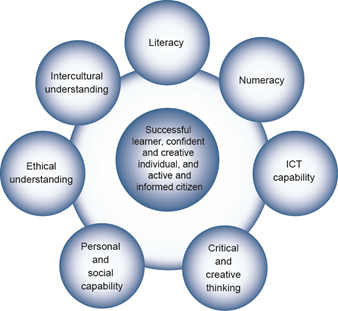 The Australian Curriculum includes seven general capabilities:LiteracyNumeracyInformation and communication technology (ICT) capabilityCritical and creative thinkingPersonal and social capabilityEthical understandingIntercultural understanding.(Source: Australian Curriculum)Literacy involves students in listening to, reading, viewing, speaking, writing and creating oral, print, visual and digital texts, and using and modifying language for different purposes in a range of contexts.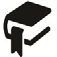 Numeracy involves students in recognising and understanding the role of mathematics in the world and having the dispositions and capacities to use mathematical knowledge and skills purposefully.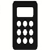 Information and communication technologies are fast and automated, interactive and multimodal, and they support the rapid communication and representation of knowledge to many audiences and its adaptation in different contexts. They transform the ways that students think and learn and give them greater control over how, where and when they learn.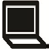 Critical and creative thinking are integral to activities that require students to think broadly and deeply using skills, behaviours and dispositions such as reason, logic, resourcefulness, imagination and innovation in all learning areas at school and in their lives beyond school.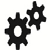 
Students develop personal and social capability as they learn to understand themselves and others, and manage their relationships, lives, work and learning more effectively. The capability involves students in a range of practices including recognising and regulating emotions, developing empathy for others and understanding relationships, establishing and building positive relationships, making responsible decisions, working effectively in teams, handling challenging situations constructively and developing leadership skills.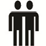 Ethical understanding involves students in building a strong personal and socially oriented ethical outlook that helps them to manage context, conflict and uncertainty, and to develop an awareness of the influence that their values and behaviour have on others.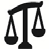 As cultural, social, environmental and technological changes transform the world, the demands placed on learners and education systems are changing. Technologies bring local and distant communities into classrooms, exposing students to knowledge and global concerns as never before. Complex issues require responses that take account of ethical considerations such as human rights and responsibilities, animal rights, environmental issues and global justice.Building ethical understanding throughout all stages of schooling will assist students to engage with the more complex issues that they are likely to encounter in the future, and to navigate a world of competing values, rights, interests and norms.Intercultural understanding: The capability involves students in learning about and engaging with diverse cultures in ways that recognise commonalities and differences, create connections with others and cultivate mutual respect. (Source: Australian Curriculum)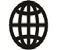 Priorities:  Asia and Australia's engagement with Asia 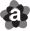  Aboriginal and Torres Strait Islander histories and cultures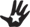  Sustainability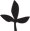  Philosophy: This icon represents both Critical and Creative Thinking and Ethical Understanding but at a deeper level. The activities with this icon show a high level of complex thinking is required. The activity can be used with classes undertaking Philosophy in Schools.  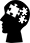 Cooperative Learning Activity
A collaborative (or cooperative) learning approach involves students working together on activities or learning tasks in a group small enough for everyone to participate on a collective task that has been clearly assigned. Students in the group may work on separate tasks contributing to a common overall outcome, or work together on a shared task.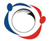 Emerging Job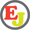 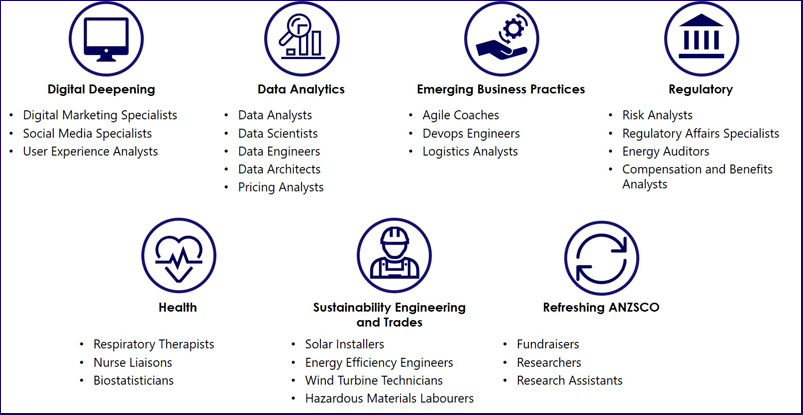 The jobs listed above are emerging jobs identified by the National Skills Commission. Emerging occupations are defined as new, frequently advertised jobs which are substantially different to occupations already defined in the Australian and New Zealand Standard Classification of Occupations (ANZSCO) – such as data scientist and data analyst. As such, to compile our list we considered data from the time period following the last ANZSCO review in 2013.The NSC has identified and validated 25 emerging occupations within seven categories in the Australian labour market (Figure 1). This list is not considered exhaustive, and the NSC will continue to monitor and analyse emerging trends.An advantage of our approach is access to real time internet job advertisement data using Burning Glass Technologies, which will allow us to pick up occupations in emerging fields like blockchain, nanotechnology, quantum computing and the internet of things as soon as the employer demand for these skills increases.
https://www.nationalskillscommission.gov.au/what-are-emerging-occupationsOn the Job – Australian Curriculum General Capabilities Alignment with Activities 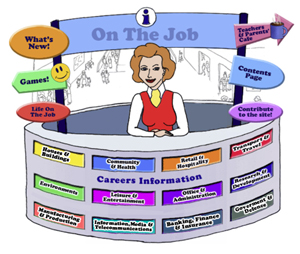 All of the activities in “Life On the Job” have also been aligned with the Australian Curriculum’s General Capabilities. They are meant to be fun and engaging for the student and introduce them to the world of work in a more concrete way. On the Job builds on what students have learnt in their earlier years in Primary School about the world of work and helps students go from the concrete to the abstract in their thinking. Each activity shows the General Capability [GC] being focussed on by showing the GC icon and any Priorities. Future Growth
Each job is given a Future Growth icon: either Decline; Static; Moderate, Strong or Very Strong growth. These icons were created by On the Job.
The information has been obtained from the Australian Government website: Labour Market Insights. https://labourmarketinsights.gov.au/ 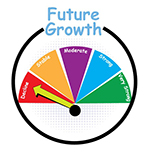 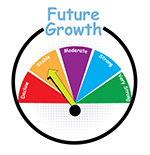 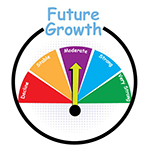 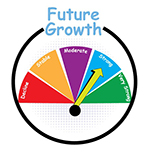 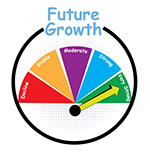 The Information about each Job. ActivitiesLinks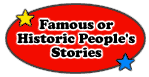 Historic or Famous People – mostly Australians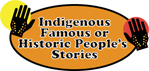 Indigenous Historic or Famous People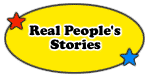 “Real Life People”RESEARCH & DEVELOPMENTRESEARCH & DEVELOPMENTRESEARCH & DEVELOPMENTRESEARCH & DEVELOPMENTJOBAustralian Curriculum General CapabilityACTIVITYTarget LevelAGRICULTURAL SCIENTIST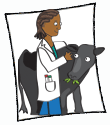 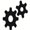 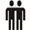 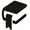 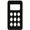 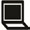 Landline and our Scientists
Websites, Games and Apps: Sci4Kids; Spin & Solve; That’s Life; Kid’s Zone; 
Blizzard WebQuest
Agroterrorism WebQuest
Controlling Pests WebQuest
Hello Dolly WebQuest

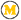 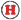 Primary
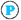 PrimarySecondaryAGRONOMIST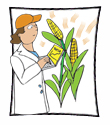 Australia’s farming future: 
doing more with less water
A Native Bush Food Agronomist: what’s the potential?, , AllSecondaryANTHROPOLOGIST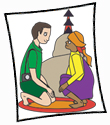 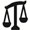 What can WE Australians do about a permanent and exciting space for the Berndt Museum?
Parent-Infant Observation
Websites and Games: OLogyMiddle Secondary


SecondaryPrimaryLOTJ – Prof. Genevieve Bell, Anthropologist, Futurist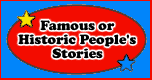 What is in your school bag?
Your helpful idea, , All, , AllARCHAEOLOGIST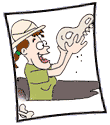 Marine Archaeologist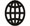 Resources: Big Dig Archaeology Education Centre in the Rocks, Sydney; Faces of Power – Imperial Portraiture on Roman CoinsConnect 3: Shipwrecks, Seaweed, Climate Change & Marine ArchaeologistsWreck Seeker – an online game created by the Australian National Maritime Museum
Websites, Games & Apps: Mysteries of Catalhoyuk!; Ancient Egypt – British Museum; Maya Adventure; Ancient India; Enquiring Minds – Archaeology
Pompeii – Can You Dig It? WebQuest
Should visitors be allowed in Pompeii?
Aztechi, Maya, Incas (in Italian) WebQuest, , AllSecondary, , AllASTRONOMER 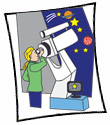 I had no idea! Aboriginal and Torres Strait Islander Astronomy: Letting the world know about Cultural Astronomy, , AllBIOCHEMIST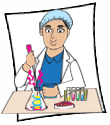 Food Labs (Biochemistry)
Our Liver: its importance to the body
The Biochemistry of Smoke Taint in Grapes
Websites, Games & Apps: Interactive Animations; Chem4Kids; Biochemistry ActivitiesMiddle  SecondarySecondarySecondarySecondaryBIOINFORMATICS SCIENTIST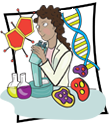 Bioinformatics: Food Detective for students studying Biology (created by Stevie Bain & Daniel Barker, University or Edinburgh)
Sequence Bracelets (Created by Your Genome)
The Koala Genome Project – A Listening and Viewing Research Project
   Cladogram
Bioinformatics practical: the Florida Dentist reported in The Science Teacher UK)PrimaryBIOLOGIST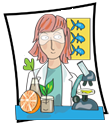 What do you know about the Koala & what do you need to do to help it’s plight? Six Action Shoes #TC
Rock Pools – what’s in them? (Developed by Surf Life Saving NSW), , AllBIOMETRICIAN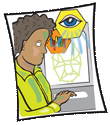 Your Ear: A Medical & Technical Illustration: Intercepting with Biometrics
1984
Hand Biometrics Technology (from Try Engineering), , All, , AllBIOTECHNOLOGIST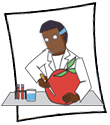 How to extract DNA from a Kiwi Fruit
Why isn’t Australia capitalising on being “an algae gardener’s paradise”?
Genetically Modified Foods: Because we can, does it mean we should? The ethics of GM foods!SecondaryBOTANIST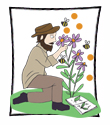 What is fruit?Plants and Space: Can it be done on Mars?Primary MiddleMiddle SecondaryLOTJ – Professor Kingsley Dixon, BotanistGermination of Seeds & Smoke
Making smoke water using a bee smoker and seeing the germination difference, , AllPrimary MiddleCARDIOLOGIST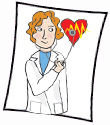 Cardiac TechnologistCardiothoracic SurgeonPerfusionistFind a Word
Infographic: The Anatomy and Workings of the HeartPrimary MiddleMiddle SecondaryCARTOGRAPHER
Cartographic Technician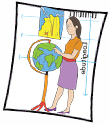 HydrographerMap EditorHow ancient Aboriginal star maps have shaped Australia’s highway network
Cartography, Politics & History
Introduction to Bathymetry (developed by Olivia Belshaw & CSIRO) 
   Websites, Apps & Games: Science Buddies; Wolf-GIS AppMiddle Secondary

SecondaryMiddle SecondaryCLIMATE CHANGE ANALYST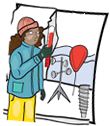 Behind the News: Understanding Climate Change
Policies and Responsibilities Primary MiddleMiddle SecondaryCONSERVATOR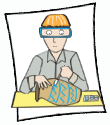 Acting as a Conservator – Creating a Hygrometer
Damaged by damp air? How can you tell?
Designing a new display case for your school
A Security Alarm
Pest – particularly insect pests can damage museums
Design a LampMiddlePrimary MiddleSecondary
SecondaryPrimary MiddleMiddleCRIMINOLOGIST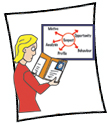 Are you one of the third of customers who use self-service checkouts to ‘swipe’ groceries?
Sewage and the Criminologist!Middle SecondarySecondaryDEMOGRAPHER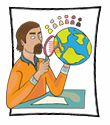 Do you know where you come from?
Retrofitting our road networks for new mobility technology: Ideas anyone?
Australian Population Clock
Creating a Population Pyramid for Australia: 1901 – 2016Primary 


SecondarySecondaryLOTJ – Dr Adam Cross – RESTORATION ECOLOGIST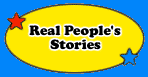 Carnivorous Plants: Research Game of Snakes & Ladders
Little Shop of Horrors – “feed me Seymour” to “Save Me Seymour”
  Mining Restoration: Academic Controversy Strategy, , AllDOMESTIC ANIMAL SCIENTIST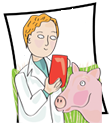 What the Duck?! The Politics of being a cow: A Community of inquirySecondaryENDOCRINOLOGIST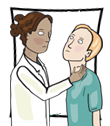 Endocrinology Nurse
Endocrinology Nurse Practitioner
Paediatric Endocrinology NurseWhat are the Endocrine Glands? How do they function? A Research Assignment
Sugar – why we need to cut back!, , AllLOTJ – Prof. Creswell EastmanEndocrinologistIodised salt in your diet?, , AllENTOMOLOGIST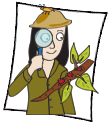 Insect Observing
Banning of Pesticides
Maggots and Murder
Websites & Games: Bugs Ed; Entomology in Action – Lesson Plans; Enquiring Minds – Insects; 
Mununja the Butterfly WebQuest, , All, , AllMiddleLOTJ – Dr Bryan Lessard – EntomologistThe Science of Classification: Taxonomy
[6 Topics & Activities]
Mosquitoes & BTN
Your Digital Collection, , All, , AllENVIRONMENTAL SCIENTIST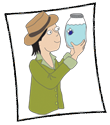 Local Pond Water Exploration
Biomethane Technology. 
Websites, Games & Apps: Weed wipe out an interactive game; Australian Government: Water Education Toolkit; Murder Under the Microscope; 
MiddlePrimary MiddleLOTJ – Dr Leroy GonsalvesEnvironmental ScientistCreate a Voice Thread around the relationship between Mosquitoes and Bats
Debate the issue: Should we get rid of ‘pesty’ Mosquitoes?Primary MiddleSecondaryEPIDEMIOLOGIST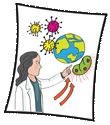 How many people need to get a COVID-19 vaccine in order to stop the coronavirus?
Complexity – It’s Simple (Algorithms)EXERCISE SPORTS SCIENTIST 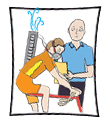 Sleep & Success in Sport
Fundamental Movement Skills – will your school get above the national average?, , All, , AllLOTJ – Dr Darren BurgessExercise /Sports Scientist Measuring your BMI and reflecting on it, , AllLOTJ – John Leyden
Exercise Sports ScientistPush-Ups!, , AllFORENSIC SCIENTIST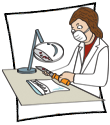 Diatoms & Forensic Science
A single strand of hair may now help catch the criminal
The relationship between foot length & height
Websites & Games: Autopsy of a Murder – Interactive File; Forensics for Kids; CSI – Web Adventures; Forensic Science                    Kids; Forensic Science Lesson Plans; Forensics; Who Dunnit?; Enquiring Minds Crime Scene; Splatter Spread; Whodunit? Forensic Science Resource Book for Teachers
A Murder on Midway Street! A Forensic WebQuest , 

Secondary
Middle
Teacher
, , All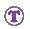 SecondaryGENETICIST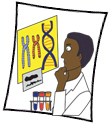 What is Cystic Fibrosis?
New DNA study confirms ancient Aborigines were the First Australians
The Ethical Implications of the Human Genome Project
   , , AllGEOGRAPHIC INFORMATION SYSTEMS OFFICER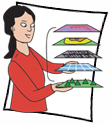 Introduction to GIS (developed by National Geographic)
What’s so Spatial about the Cementery?, , All, , AllGEOLOGIST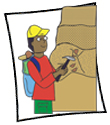 HYDROGEOLOGIST
MARINE GEOLOGISTPALAEONTOLOGISTPerth’s “new” water! What are the consequences of using this aquifer water as Perth's drinking water?
Is the Anthropocene real? When did it start?SecondaryLOTJ – Brad Moggridge
Hydrogeologist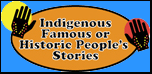 Rainbow Serpent & AFL
Geometry of water sources and landformsPrimary
GEOPHYSICIST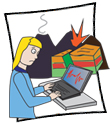 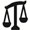 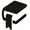 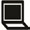 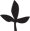 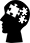 The Pitch: Fracking is VERY Safe!
An Infograph: Earthquakes and Nuclear Testing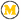 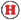 HAEMATOLOGIST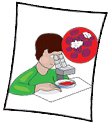 What is in our Blood?
Blood Diseases: An animated video research display, , All

SecondaryHERPETOLOGIST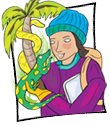 LOTJ: Cameo: Dr Deb Bower#TCFrogID – Let’s Help
Australian Endangered Species: Sea Snakes: make a presentation and a Kahoot, , AllHISTORIAN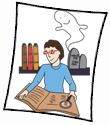 Time Capsules! What would you add?
Who do you think you are?
The Petrov Affair – Australia and the Cold War – A Rich Task
Websites & Games: Can you strike it rich during the Gold Rush?; WW1 Hero App; 
Primary, , All

LOTJ – Dr Clare Wright
HistorianHistory or HIS-Story: Is this the case with the Eureka Stockade?HYDROLOGIST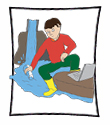 Water Pollution, Hydrologists & Engineers: One solution to the world’s drinking water
The Great Artesian Basin: A Creative Response!


Primary


, , AllIMMUNOLOGIST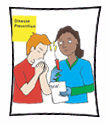 Let’s Survey Opinions on Immunisations!
Allergies – are they on the rise?, , All, , AllINDUSTRIAL DESIGNER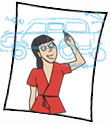 I’m an Industrial Designer
So many public toilets are a last resort: why not a restful refuge?
Websites, Games & Apps: Create a Ride Make Design Your Own Car Game; Customise Your Ride
Team Designing a Prosthetic Leg for Surfing WebQuestSecondaryLOTJ – Shirley de VochtIndustrial DesignerDesigning Towels for the Olympics!, , AllLOTJ – Jean Madden
Industrial DesignerVinnies Sleepout for School Students – Are you game?
Create a VoiceThread on homelessness to persuade other students to help with getting the information out about this plight
Debate the issue: Should we help charities whose focus is homelessness or address the problem differently? Can we do both?, , All

, , AllINFECTIOUS DISEASES SPECIALIST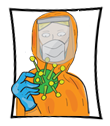 Coronavirus (COVID-19): Kids and Masks: a Tik Tok
The Chickenpox Virus!
#TC, INVENTOR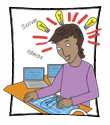 Australian Inventions Timeline: Aussies are a clever lot!
Gadgets for Disaster Zones
CSIRO, Inventions and Cutbacks, MARINE BIOLOGIST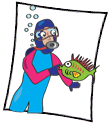 Finding Nemo – Another Story!
Websites: What Eats What? The Food Chain game; Matchem Game; Seagrass Search Game; Birds of the Coast Game; Predator – Protector Game; Enquiring Minds – Sharks; Ocean Encounters App; 
To Dam or Not to Dam? WebQuest
WebQuest: Sensory Biology and the Plight of the Right WhalesPrimary Middle, , AllPrimary MiddleSecondaryMATHEMATICIAN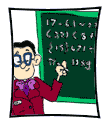 Maths Puzzle 
Hidden Figures: Calculating Launch Windows
Websites, Games & Apps: BBC MATHS (4-11), (11 – 16); Fractals; JigZone; Mega Mathematics; Maths Goodies; MyScript Calculator App; ABS – Maths Games; DJ Decibel Game; 
Exponential Growth and the Human Population WebQuest

PrimarySecondary, , AllMiddlePROF. NALINI JOSHI
MathematicianFabulous Fibonacci
Community of Inquiry: Labels and Assumptions of Women in STEMPrimaryMEDICAL LABORATORY SCIENTIST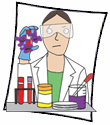 IVF – what are the steps?
New Gardasil 9 vaccine boosts teen’s protection from HPV and cervical cancer by 23% - A Research AssignmentSecondarySecondaryPROF. BARRY MARSHALNobel Laureate – Medical Laboratory Scientist - GastroenterologistCommunity of Inquiry: Scientific Proof MEDICAL LABORATORY TECHNICIAN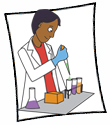 BLOOD BANK TECHNICIANPHLEBOTOMISTWho will be my donor?
"Phlebotomist", Power Words and Crosswords!, , All, , AllMICROBIOLOGIST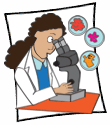 Corona Virus: A Research Assignment
The Science tells us that renewable energy is the way of the Future. But is it for Australia?
Websites, Games & Apps: Microbe Zoo; Micro-organisms; What are Bacteria; ASM – Lesson Plans 
Disease Busters WebQuest [Web Archive Only]
Protistan Tales of Atlantic White Cedar Swamps WebQuestSecondary

SecondaryMiddleMiddleSecondaryMUSEUM or ART GALLERY CURATOR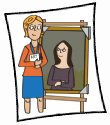 Museum or Art Gallery AttendantMuseum or Art Gallery Education OfficerMuseum or Art Gallery TechnicianTaxidermist or PreparatorExamine and Catalogue the School’s Art Work and/or Trophies
Teaching with unique Collections: Grainger Museum, University of Melbourne
What will the museum of the future look like?
Acknowledgement of the Histories behind Aboriginal Artefacts Acquisition & more
Websites, Games & Apps: Ask a Curator Day; The Petrov Affair – Australia and the Cold War; Curating a Virtual Exhibit WebQuest, , All, , AllJANE TOSH – TaxidermistProvenance & RespectCAROLINE FIELD – Art CuratorOur Digital Collection – Curating our school’s Art Work, , AllOCEANOGRAPHER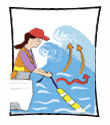 Why is the Ocean Salty?
Social Media Action: Plastic and how it affects our oceans
Concern for the Great Barrier Reef: 6 Thinking Hats
Tracking SharksPrimary Middle

, , All, , All, , AllORNITHOLOGIST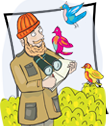 Forensic Ornithologist
   A Study of the Australian Magpie
Feather Identification – Forensic Ornithology 
Case 1 = Poaching; Case 2= Birdstrike
(Created by Dr Carla Dove, Smithsonian Institute)
Websites, Games & Apps, , All PATHOLOGIST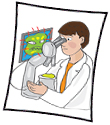 CytopathologistForensic PathologistForensic TechnicianPathology CollectorMoney, COVID tests & Pathology Companies: Cornell Note-taking Method & Community of Inquiry #TC, LOTJ – Dr Natasha ProsserAnatomical PathologistNanoMslide – An Australian invention: How will you promote it?#TC
Cornell Note-taking Method & Infographic DevelopmentSecondaryPHARMACOLOGIST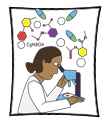 Fizzy Nano Challenge (Try Engineering experiment)
Aspirin: what do you know?, 

SecondaryPHYSICIST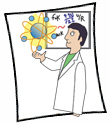 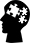 “Why is it so?” Revisited
The Physics of Four Olympic Winter Games
Maralinga Testing: a creative response
Car Crash WebQuest – solving a Real Life Physics Problem, , All

SecondarySecondaryPOLITICAL SCIENTIST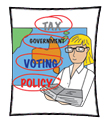 Can we replace politicians with robots?
Is Trump using the rhetoric of dictators?
   “An Ode to King Charles the Third” by Sammy JROBOTIC & MECHATRONICS ENGINEER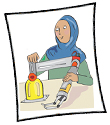 Robotic Process Automation EngineerRobotics or Mechatronics TechnicianFollowing on from Bumblebee [Transformers] - create a new Character & Plot
Build Your Own Robot Arm (developed by Try Engineering)
Modelling the Human Hand
Music by Robots: As good as Humans?
New things,,, A Research & Presentation AssignmentWebsites, Games & Apps: Challenge: Robots; Razor Robotics; Try Engineering, , All, , All, , All, , AllSCIENTIST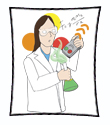 Eggnormous 
You can be a Scientist (20 Lessons)
Websites & Games: Brain POP; Earth Sciences Enterprise: NASA; CSIRO Publishing; A Game with Proton Don; Ology; Science Facts App; Planets App
Primary Middle, , , AllLOTJ – Marie CurieScientistDesign a new Australian stamp to commemorate the achievements of Marie CurieNuclear Testing in 50s and 60s in Australia – Is there still a fallout?Primary MiddleSOIL SCIENTIST 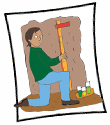 Testing soil pH
Long term soil enrichment project: at home or school
Websites, Games & Apps: Soils for Life – School Gardens: Resources; Soils in Schools – Teacher Resources, , AllPrimary; STATISTICIAN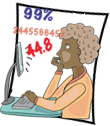 Biostatistician Tailgating  & Statistics: Your PMI Analysis
Websites, Games & Apps: Stop the Spread: A Global Pandemic Response Game (Created by ACEMS & QUT)
Websites, Games & Apps: The Big Bite Game (Created by ACEMS & QUT)
SecondaryPrimary Middle, , AllTOXICOLOGIST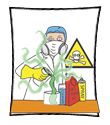 Snakes and Ladders – with a difference!
Converting data into a presentation, 

SecondaryUNIVERSITY LECTURER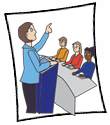 What are you passionate about? Podcast it!
World University Rankings, , All


SecondaryVIROLOGIST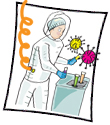 Viruses, Coronavirus variants, viral mutation, & COVID-19 vaccines: The Science you need to understandSecondaryZOOLOGIST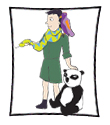 Observing a pet animal(s)
Adaptations
When is an animal not an ‘animal’?Primary
Middle